          C.1.1 ACCIDENT/INCIDENT INVESTIGATION- Member Statement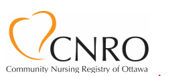 Name: _______________________________________________________________________Date of Injury: _______________   Time: ___________     Location:  ______________________Reported to:  _________________________    Date: _____________ Time: ________________Medical attention received?    No (   )  Yes (   )     First Aid only (   )    Other (   )Witnesses    Yes (   ) No (   )    Names of Witnesses: _______________________________________________Description of Incident (What happened):   ________________________________________________________________________________________________________________________________________________________________________________________________________________________________________________________________________Parts of Body Involved:  _____________________________________________________________________________________________________________________________________________________________Conditions contributing to Incident (Why):________________________________________________________________________________________________________________________________________________________________________________________________________________________________________________________________________________________________________________________________________________________________________Any previous similar problems? Yes (  )  No (  ) If Yes, give details: ____________________________________________________________________________________________________________________________________________________________________________________Suggestions on how to prevent this from happening again? (Guarding, PPE, equipment modification, etc.)______________________________________________________________________________________________________________________________________________________________________________________________________________________________________________________________________________Signature: ___________________________________          Date: _________________________CNRO Actions:  ________________________________________________________________________________________________________________________________________________________________________________________________________________________________________________________________________________________________________________________________________________________________________Signature:    _______________________________Date:____________________________________________